С целью повышения роли старшего поколения и обогащения общественной, экономической и духовной жизни района, принятия дополнительных мер по социальной защите граждан пенсионного возраста:1. С 25 сентября по 18 октября 2019 года в сельскохозяйственных производственных кооперативах, колхозах, учреждениях  и организациях всех форм собственности осуществить подготовку и проведение международного дня пожилых людей, торжественные вечера и благотворительные акции для старшего поколения с приглашением пенсионеров, ветеранов войны и труда. 2. Рекомендовать главам сельских поселений:- поддержать сложившуюся традицию, провести организационную работу по подготовке и проведению международного дня пожилых людей как акции, ставшей задачей всестороннего обеспечения прав, законных интересов граждан пожилого возраста, оказания конкретной социально-бытовой, правовой и иной помощи, создания  достойных условий проживания пожилых людей, обеспечения их качественным медицинским обслуживанием, справедливого обращения с пожилыми независимо от их возраста, пола, инвалидности и иного статуса; - оказывать содействие ветеранским организациям, эффективно использовать их богатый жизненный и духовный потенциал в патриотическом воспитании молодежи, во всех школах, учреждениях культуры, отделениях временного проживания граждан пожилого возраста, провести встречи с ветеранами, чествование долгожителей и другие мероприятия; - организовать встречи руководителей района, предприятий и организаций, представителей органов исполнительной власти, депутатов всех уровней с гражданами пожилого возраста и поддержать нуждающихся в помощи ветеранов. 3. Рекомендовать руководителям СХПК, колхозов, предприятий и организаций всех форм собственности:- принять участие в рамках международного дня пожилых людей в мероприятиях, направленных на поддержку граждан старшего поколения, принять меры по своевременному проведению дня пожилых людей с приглашением пенсионеров, ушедших на пенсию из данной организации.4. Рекомендовать советам первичных организаций ветеранов войны, труда, вооруженных сил и правоохранительных органов в дни проведения международного дня пожилых людей организовать проведение отчетно-выборных собраний во всех первичных организациях ветеранов. 5. Рекомендовать редакции районной газеты «Каçал ен» широко осветить жизнь граждан старшего поколения, деятельность ветеранских организаций и  ход проведения международного дня пожилых людей и отчетно-выборных собраний в первичных ветеранских организациях в районе. Глава администрации Комсомольского района                                                                 А.Н. Осипов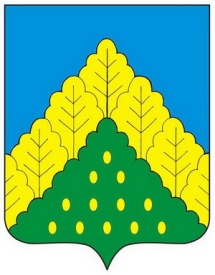 ЧĂВАШ РЕСПУБЛИКИНКОМСОМОЛЬСКИ РАЙОНĔН АДМИНИСТРАЦИЙЕХ У Ш У09.09.2019 ç. № 281-р Комсомольски ялĕАДМИНИСТРАЦИЯ КОМСОМОЛЬСКОГО РАЙОНАЧУВАШСКОЙ РЕСПУБЛИКИРАСПОРЯЖЕНИЕ09.09.2019 г. № 281-рс.Комсомольское